Kent Land Trust 2018 Exploration Challenge Signup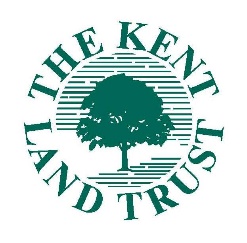 And Image Consent and ReleaseTeam Name: _______________________________________________________Team Captain Name (the Team Captain will receive all 2018 Exploration Challenge-related correspondence from KLT): ________________________________________Team Captain email address: ______________________________________________________Team Captain phone number: ___________________________Other Team Members, up to 4. You may contact KLT by email to add team members later: info@kentlandtrust.org. Maximum of 5 total team members, except in special circumstances.__________________________________   2. _____________________________________________________________________   4. ___________________________________Please also complete the Image Consent and Release below to give KLT permission to use submitted photos. All team members must sign an Image Consent and Release, which is also available on the KLT website.Kent Land Trust 2018 Exploration Challenge Image Consent and ReleaseI, __________________________________, give the Kent Land Trust permission to use my name and my image as embodied in any photographs submitted in association with the Kent Land Trust 2018 Exploration Challenge. I agree that the Kent Land Trust has ownership of such images and may use them for any purpose consistent with the mission of the Kent Land Trust and in any medium, including but not limited to any print medium, the Kent Land Trust website, social media platforms, and any other on-line medium. I acknowledge that I will not receive any compensation for the use of such pictures and I hereby release the Kent Land Trust and its agents and assigns from any and all claims which arise out of or are in any way connected with such use.I have read and understood this Image Consent and Release and hereby give my consent to the Kent Land Trust.Adults (age 18 and above):Printed Name: ____________________________________________________________________________________________             __________________Signature                                                                                          	DateMinors:Printed Name of Minor: __________________________________________Printed Name of Parent/Guardian: _______________________________________________________________________________________             __________________Parent/Guardian Signature						Date